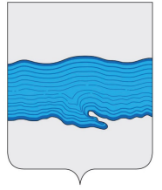 Совет Плёсского городского поселенияПриволжского муниципального районаИвановской области  РЕШЕНИЕ  г. Плёсот «01» февраля 2018 г                                                                               № 4О внесении изменений в решение  Совета Плёсского городского поселения Приволжского муниципального района Ивановской области от 18.07.2017 года № 27 «Об утверждении Положения о системе оплаты труда муниципальных служащих Плёсского городского поселения»         В соответствии с Конституцией Российской Федерации, Федеральными законами от 06.10.2003 № 131-ФЗ "Об общих принципах организации местного самоуправления в Российской Федерации", от 02.03.2007 № 25-ФЗ «О муниципальной службе в Российской Федерации», законом Ивановской области от 23.06.2008 № 72-ОЗ «О муниципальной службе в Ивановской области», Уставом Плёсского городского поселения, Совет Плёсского городского поселения РЕШИЛ:          1. В соответствии со статьей 5 Положения о системе оплаты труда муниципальных служащих Плёсского городского поселения и Распоряжением Правительства РФ от 6 декабря 2017 года N 2716-р  Приложение № 1 к Положению О системе оплаты труда муниципальных служащих Плёсского городского поселения изложить в новой редакции  (прилагается).          2. Данное решение вступает в силу с момента опубликования в официальном издании нормативно-правовых актов Совета и администрации Плёсского городского поселения «Вестник Совета и администрации Плёсского городского поселения» и распространяется на правоотношения, возникшие с 01 января 2018 года.  Председатель Совета   Плёсского городского поселения                                              Каримов Т.О.  Врип главы Плёсского городского поселения                         Захаров  Н.В. Приложение № 1к Положению О системе оплаты труда муниципальных служащих Плёсского городского поселенияРАЗМЕРЫдолжностных окладов и ежемесячного денежного поощрения муниципальных служащих Плёсского городского поселения№ п/пНаименование должностейразмер должностного оклада, руб.размер ежемесячного денежного поощрения (в должностных окладах)Высшая должностьВысшая должностьВысшая должностьВысшая должность1Первый заместитель главы администрации  67502,62Заместитель главы администрации 64002,3Старшая должностьСтаршая должностьСтаршая должностьСтаршая должность3Главный специалист 60001,24Ведущий специалист 52501,2